     Týdenní plán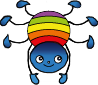 Od 15.3. do 19.3.2021Téma: Domácí zvířata, mláďataPondělíVypracuj si pracovní listy „Hrátky se zvířátky 1“ a „Hrátky se zvířátky 2“ – když nebudeš umět některé mláďátko pojmenovat, zeptej se rodičů nebo sourozencůPopřemýšlej také, jaké zvuky patří různým domácím zvířátkům /pes,  kočička …/ nebo těm  hospodářským /kravička, ovce …/ÚterýDistanční výuka –  básnička od Jiřího Žáčka „Mláďata“ /neuč se to, jen ti to může někdo přečíst, budeš potom vědět jaké mládě má které zvířátko ;Připrav si k sobě pracovní list „Pejskové u boudy“  /budeme si říkat společně předložky/ a vypracované listy z pondělíStředaNapadne tě nějaká písnička, kde se vyskytuje hospodářské nebo domácí zvíře? Vzpomeň na písničky ze školky;Jestli máš doma zvířátko, připrav si o něm krátké povídání /jak se jmenuje, kolik mu je let, jaké má jméno, barvu …/ , pokud bude ochotné, může se nám ve čtvrtek ukázat na kameru  nebo nám můžeš ukázat jeho fotkuRozstříhej a správně seřaď pracovní list „Rodinky zvířátek“ČtvrtekDistanční výuka – co domácí a hospodářská zvířata jedí, jak se říká jejich „obydlím“, čím jsou hospodářská zvířata užitečná, hádanky, jaké známe pohádky se zvířátkyPřiprav si vyhotovený pracovní list ze středyPrezentace domácích mazlíčkůPátekPoslechni si /nebo si vzpomeň/ na písničku „Když jsem já sloužil to první léto“ a v úterý můžeš Alče říct, jaká zvířátka se tam objevovala – nejlíp správně po sobě 